Podmínky poskytnutí dotace na celoroční činnost spolků pro děti a mládež do 18 let v České Skalici v roce 2021Všeobecné podmínky pro poskytnutí dotace na celoroční činnost spolků pro děti a mládež do 18 let v České Skalici v roce 2021žádost o dotaci na celoroční činnost spolků pro děti a mládež do 18 let v České Skalici v roce 2021 mohou podávat právnické i fyzické osoby (dle dalších podmínek uvedených níže)formuláře žádosti, smlouvy a vyúčtování jsou k dispozici v elektronické podobě na webových stránkách města (https://www.ceskaskalice.cz/cs/mestsky-urad/dotace/) nebo v tištěné podobě v sekretariátu úřadu a u kontrolní pracovnice města Česká Skalicežádost se podává na předepsaném formuláři (v jednom vyhotovení), žadatelé o dotaci mohou podat své žádosti v termínu od 20. ledna 2021 do 30. dubna 2021 do 12.00 hodin osobně na podatelnu MěÚ v sídle Česká Skalice, třída T. G. Masaryka 80, nebo poštou, nebo elektronicky s uznávaným a platným elektronickým podpisem (+zapečetěno uznávanou elektronickou pečetí, opatřeno časovým razítkem) pouze na e-mail urad@ceskaskalice.cz.žádost musí obsahovat všechny požadované údaje, neúplně vyplněné žádosti budou vyřazeny k žádosti je nutno přiložit všechny požadované doklady a podklady:- čestné prohlášení žadatele - čestné prohlášení o DPH- doklad o právní subjektivitě + statutárním zástupci (výpis z obchodního/spolkového/podnikatelského rejstříku) *- doklad o zřízení běžného účtu - dotazník spolku – celoroční činnost- dotazník spolku – náklady na údržbu, provoz a pronájem- jmenný seznam členské základny k 1.1.2021 (dětí nar. 2003 a později) s uvedením roku narození členů, členové musí mít uhrazeny členské příspěvky a musí cvičit minimálně 1x týdně - shrnutí spolkové činnosti v roce 2019- žádost je nutno odevzdat v daném termínu (rozhoduje datum přijetí v podatelně) - žádost musí být vyplněna čitelně (PC, psací stroj, hůlkové písmo) *) Týká se pouze právnických osob. 2. 	Finanční podmínky pro poskytnutí dotace na celoroční činnost spolků pro děti a mládež do 18 let v České Skalici v roce 2021Charakter přijatelných výdajů: náklady na vedoucí nebo trenéry odpovídající skutečně vynaloženým mzdám včetně nákladů na sociální zabezpečení a další náklady spojené s odměňováním náklady na pořízení zařízení, spotřebního, pomocného materiálu a služeb souvisejících s celoroční činností spolku, odpovídající tržním cenám (dresy, cvičební zařízení...)náklady na pronájem, spotřebu energií a údržbu prostor, kde probíhá sportovní činnost náklady spojené se soutěžemi, soustředěními, tréninky, tábory (startovné, cestovné..)Charakter nepřijatelných výdajů: pořízení trvalých investic vyšší hodnoty (hmotný majetek)využití pro případné ztráty nebo dluhy dlužné úroky příspěvky v naturáliích a neplacená dobrovolnická práce dary převyšující hodnotu 300 Kč/kus ceny v soutěžích převyšující hodnotu 500 Kč/kus – pokud nejsou jmenovitě uvedeny v žádosti stravování Platební podmínky dotace na celoroční činnost spolků pro děti a mládež do 18 let v České Skalici v roce 2021:podle § 85 písm. c) zákona o obcích rozhoduje o poskytnutí/neposkytnutí  dotace nad 50 000 Kč Zastupitelstvo města (tzn. schválené žádosti o dotace nad 50 000 Kč budou zveřejněny vždy až po nejbližším zasedání Zastupitelstva města)o poskytnutí/neposkytnutí  dotace do 50 000 Kč rozhoduje Rada městačerpání, využití a podmínky pro případné vrácení těchto účelově vázaných prostředků se řídí podmínkami, které budou specifikovány ve smlouvě o poskytnutí dotace na celoroční činnost spolků pro děti a mládež do 18 let v České Skalici v roce 2021dotace na celoroční činnost spolků pro děti a mládež do 18 let v České Skalici v roce 2021 budou přidělovány do vyčerpání rozdělované částky z rozpočtu města Česká Skalice na rok 2021poskytnuté finanční prostředky (účelově vázané) se převádějí bezhotovostně na účet příjemce dotace po uzavření smlouvy o poskytnutí dotace do 60 dníOstatní informace pro žadatele o dotaci na celoroční činnost spolků pro děti a mládež do 18 let v České Skalici v roce 2021do žádosti (včetně příloh 5A a 5B) je třeba v tomto roce použít náklady z roku 2019 (data z roku 2020 nejsou směrodatná z důvodu rozsáhlých omezení kvůli pandemii Covid-19); počet dětí do 18 let ale použijte aktuální k 1.1.2021o dotaci lze žádat pouze na celoroční činnost spolků pro děti a mládež do 18 let v České Skalici v roce 2021dotace bude poskytnuta pouze spolkům s nejméně 6 registrovanými členy, kteří v roce 2021 dosáhli věku maximálně 18 letžádostem spolků, od jejichž vzniku ke dni podání žádosti neuplynuly 2 roky, avšak uplynul 1 rok, bude při schválení vyhověno pouze zčásti, a to tak, že obdrží 50% částky, kterou by obdržel spolek starší 2 letžádostem spolků, od jejichž vzniku neuplynul ani rok, nebude vyhověnopodpořeny budou pouze spolky, jejichž činnost probíhá v České Skalici a místních částech města Česká Skalice podpořeny budou pouze výdaje vzniklé po 1.1.2021 včetněvýdaje příjemce dotace, převyšující 20 000 Kč, musí probíhat výhradně bezhotovostněžádný podpořený spolek nesmí vykazovat ziskveškeré úhrady pohledávek hrazených z dotace, které budou placeny elektronicky, musí být provedeny z účtu příjemce dotaceúčetní doklady, použité k vyúčtování dotace, musí odpovídat aktuálním ustanovením zákona o účetnictví č. 563/1991 Sb.poskytovatel dotace si vymiňuje u příjemce dotace kdykoli provést kontrolu po stránce věcné (např. namátkovou kontrolou tréninků) i později po stránce využití finančních prostředků poskytovatel dotace si vymiňuje možnost vyloučit žádost o dotaci žadatele, u kterého byly v posledních 3 letech zjištěny závažné nedostatky ve využití či vyúčtování dotací každý podpořený spolek musí propagovat město Česká Skalice, publicitu je nutno doložit při vyúčtování dotace (příjemce dotace umístí logo města Česká Skalice např. na své propagační materiály – plakáty, dresy, webové stránky…, a doloží publicitu fotodokumentací)dokumenty k přijaté dotaci je příjemce povinen uchovávat po dobu 3 let v případě, že žadatel uvede do žádosti nepravdivé údaje s cílem získat neoprávněnou výši dotace, vystavuje se tím riziku trestního stíhání pro podezření ze spáchání trestného činu dotačního podvodu podle ust. § 212 zákona č. 40/2009 Sb. trestní zákoník, ve znění pozdějších předpisůza dodržení všech podmínek nakládání s dotací je zodpovědný příjemce dotace a podepsáním smlouvy o dotaci bere na vědomí i případné sankce za jejich nedodrženíposkytnutou dotaci na celoroční činnost spolků pro děti a mládež do 18 let v České Skalici v roce 2021 je nutno vyčerpat a uhradit všechny pohledávky hrazené z dotace nejpozději do 31. 12. 2021 poskytnutou dotaci na celoroční činnost spolků pro děti a mládež do 18 let v České Skalici v roce 2021 je nutno vyúčtovat na předepsaném formuláři nejpozději do 1.2.2022vyúčtování dotace musí rovněž obsahovat všechny povinné přílohy a respektovat tyto nařízení:výdaje příjemce dotace na kategorii „Odměny trenérům nebo vedoucím mládeže odpovídající skutečně vynaloženým mzdám včetně nákladů na sociální zabezpečení a další náklady spojené s odměňováním“ musí činit maximálně 20% z přijaté dotacevýdaje příjemce dotace na kategorii „Náklady za soustředění, tábory mládeže (bez stravování)“ musí činit maximálně 20% z přijaté dotacepokud příjemce dotace nevyčerpá přidělenou částku nebo neprovede její řádné vyúčtování na předepsaném formuláři ve stanoveném termínu, je povinen příslušnou vratku dotace vrátit na účet MěÚ Česká Skalice dle podmínek uvedených ve smlouvěposkytnutí dotace na celoroční činnost spolků pro děti a mládež do 18 let v České Skalici v roce 2021 nelze vymáhat právní cestou předpokládaný objem peněžních prostředků vyčleněných z rozpočtu na podporu Dotačního programu na celoroční činnost spolků pro děti a mládež do 18 let v České Skalici v roce 2021 je 850 000,- KčHodnocení a výběr žádostí doručené žádosti budou zpracovány a vyhodnoceny z hlediska formální správnosti a dodržení podmínek vyhlášené dotační výzvy kontrolní pracovnicí města Česká Skaliceschválené žádosti budou zveřejněny na webových stránkách města Česká Skalice nejpozději do 30. září 2021 úspěšní žadatelé budou vyzváni k podpisu smlouvy, dotace se poskytne pouze na základě písemně uzavřené veřejnoprávní smlouvykontrolu činnosti spolku/klubu provedou osoby pověřené Radou městadotaci na celoroční činnost spolků pro děti a mládež do 18 let v České Skalici v roce 2021 lze použít pouze na účel uvedený ve smlouvěpříjemce předkládá poskytovateli dotace závěrečné vyúčtování na předepsaném formuláři a v předepsaném termínu5. Kritéria hodnocení žádostí finanční podpora vychází z počtu registrovaných dětí a mládeže do dosažení 18 let věku včetně s uhrazenými členskými příspěvky v daném spolku a v daném rozpočtovaném roce a z finanční náročnosti ročního provozu daného spolkupísemně zpracované žádosti budou předloženy ke zhodnocení a schválení Radě města popř. Zastupitelstvu města Česká Skalicekritéria formální přijatelnosti žádostí: žádost byla podána včas na předepsaném formulářiv žádosti jsou vyplněny všechny předepsané údajev žádosti jsou doloženy všechny povinné přílohyTuto kontrolu provádí kontrolní pracovnice města Česká Skalice ve spolupráci s místostarostkou města Česká Skalice. Kritéria hodnocení žádostí - viz. TABULKA. tuto tabulku připravuje jako podklad pro Radu města resp. Zastupitelstvo města kontrolní pracovnice města Česká Skalice ve spolupráci s místostarostkou města Česká Skalice. Spolek může získat v rámci subjektivního posouzení maximálně 10 bodů, toto posouzení přináleží Radě města resp. Zastupitelstvu městaKritéria hodnocení žádostí o dotaci na celoroční činnost spolků pro děti a mládež do 18 let v České Skalici v roce 2021Žádost č. ………………………..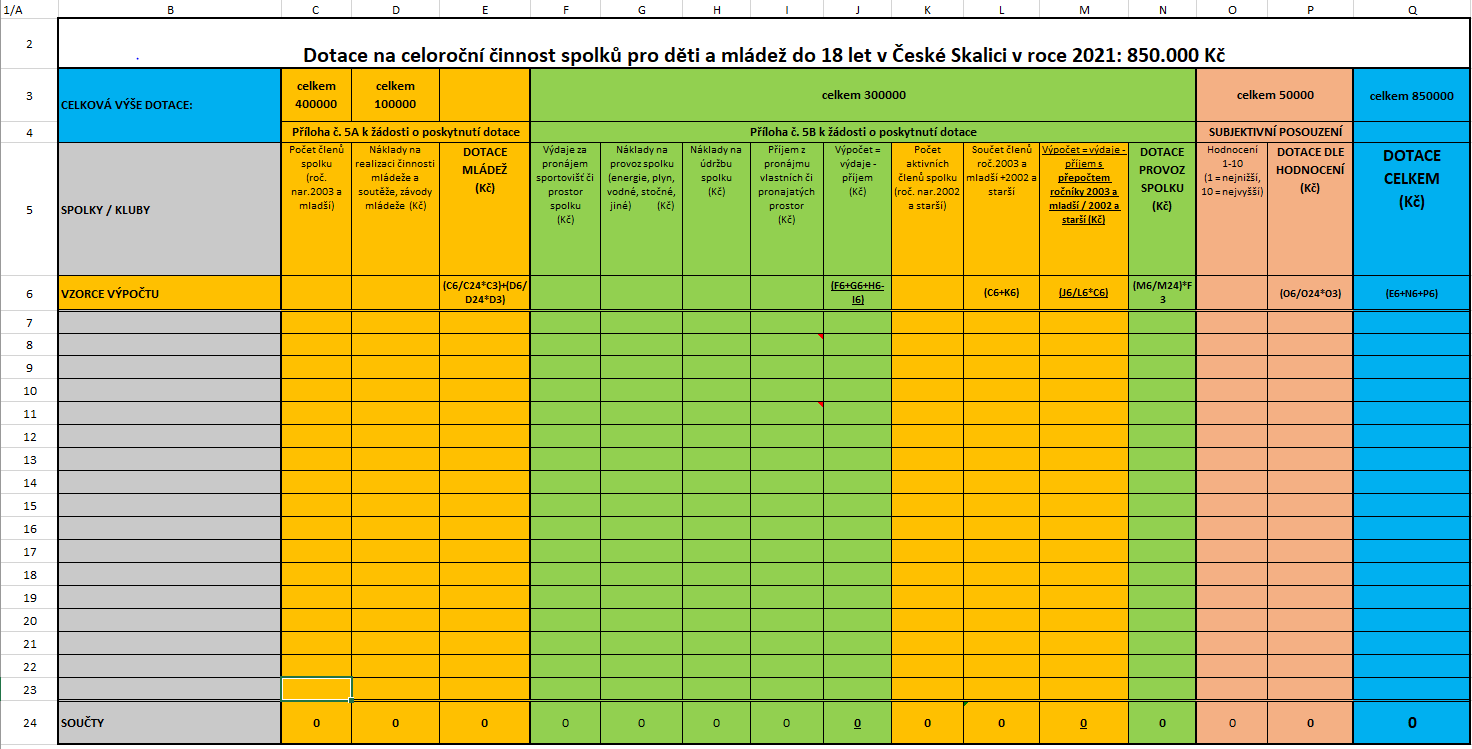 Radou města Česká Skalice schváleno na 25. schůzi, konané dne 16. 12. 2020, usnesení č. RM/25/993/12/2020. Ing. Zuzana Jungwirthová, starostka města v.r.